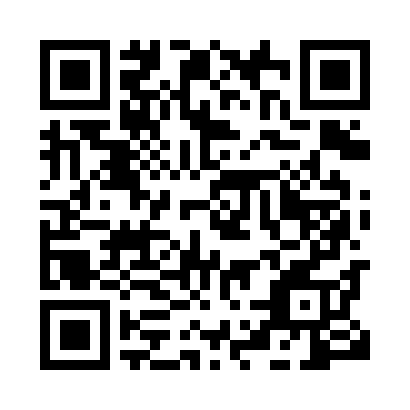 Prayer times for Chanaral, ChileWed 1 May 2024 - Fri 31 May 2024High Latitude Method: NonePrayer Calculation Method: Muslim World LeagueAsar Calculation Method: ShafiPrayer times provided by https://www.salahtimes.comDateDayFajrSunriseDhuhrAsrMaghribIsha1Wed5:487:0712:393:496:127:262Thu5:497:0712:393:486:117:253Fri5:497:0812:393:486:107:254Sat5:497:0812:393:476:107:245Sun5:507:0912:393:476:097:246Mon5:507:0912:393:466:087:237Tue5:517:1012:393:466:087:228Wed5:517:1012:393:456:077:229Thu5:527:1112:393:456:077:2110Fri5:527:1212:393:446:067:2111Sat5:527:1212:393:446:057:2012Sun5:537:1312:393:446:057:2013Mon5:537:1312:393:436:047:2014Tue5:547:1412:393:436:047:1915Wed5:547:1412:393:426:037:1916Thu5:557:1512:393:426:037:1817Fri5:557:1512:393:426:027:1818Sat5:557:1612:393:416:027:1819Sun5:567:1612:393:416:017:1720Mon5:567:1712:393:416:017:1721Tue5:577:1712:393:406:017:1722Wed5:577:1812:393:406:007:1723Thu5:577:1812:393:406:007:1624Fri5:587:1912:393:406:007:1625Sat5:587:1912:393:395:597:1626Sun5:597:2012:403:395:597:1627Mon5:597:2012:403:395:597:1628Tue5:597:2112:403:395:597:1529Wed6:007:2112:403:395:587:1530Thu6:007:2212:403:385:587:1531Fri6:017:2212:403:385:587:15